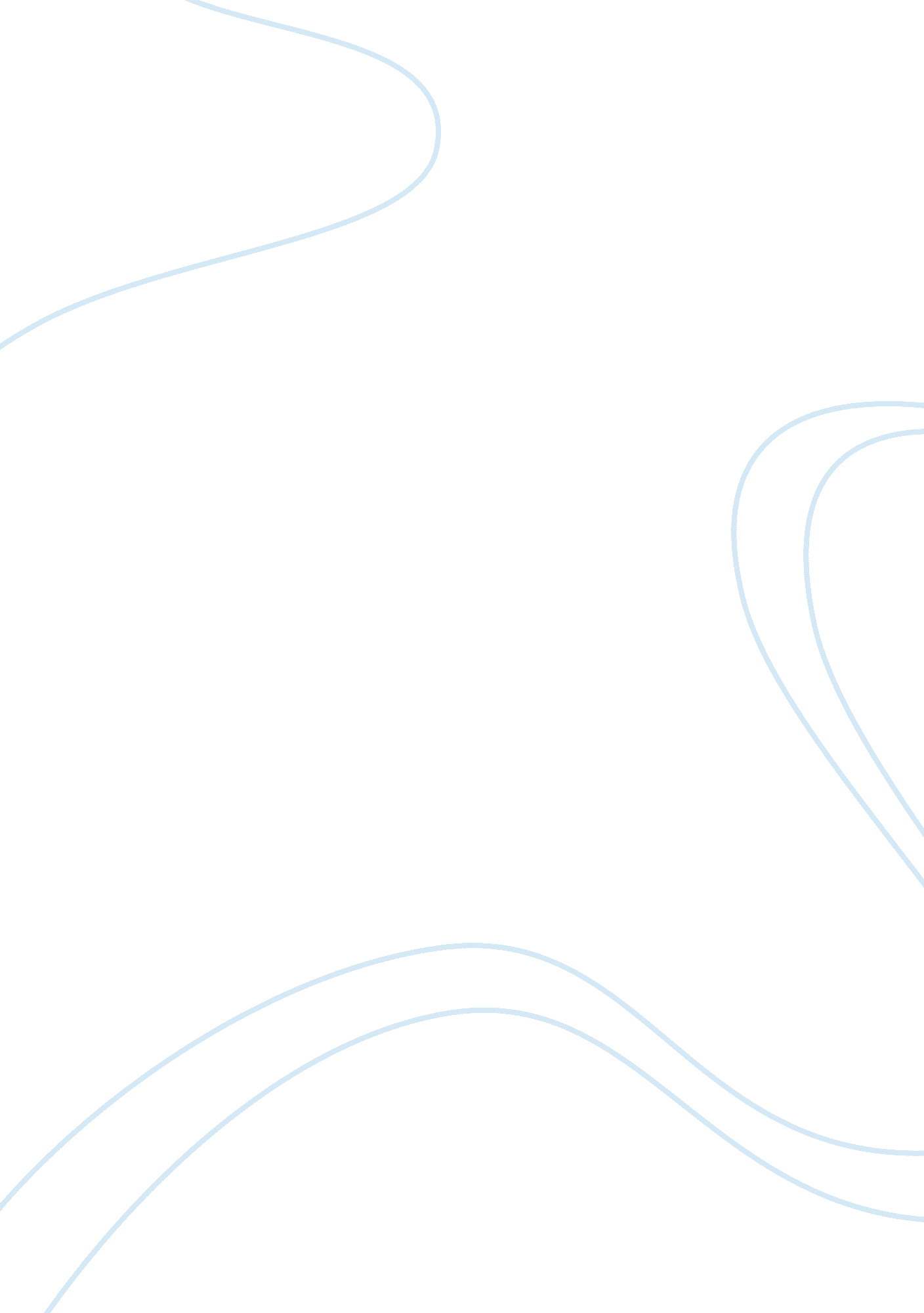 Corporate governanceBusiness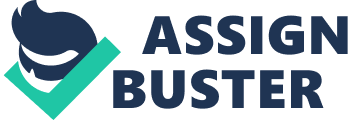 Corporate Governance: Response I agree with Justin’s post that the all the four forms of corporate governance namely the board of directors, ownership concentration, executive compensation and independent audit are imperative in determining the success of any company. For instance with proper and better compensation policies for the top level executives of the company, managers will feel motivated consequently, making them remain committed to the implementation of the company’s strategies (Hitt, Ireland & Hoskisson, 2012). Moreover, by allowing independent audits of financial statements of the company, investors and shareholders’ confidence and trust is improved regarding the future financial performance of the company because the auditor’s report reflect the true picture of the financial position and profitability of the company etc. 
References 
Hitt, M., Ireland, R. D., & Hoskisson, R. (2012). Strategic management cases: competitiveness and globalization. Cengage Learning. 